РОССИЙСКАЯ ФЕДЕРАЦИЯБАРНАУЛЬСКАЯ ГОРОДСКАЯ ДУМАР Е Ш Е Н И Еот 17.02.2017 №759Об утверждении схемы одномандатных избирательных округов, образуемых для проведения выборов депутатов Барнаульской городской ДумыВ соответствии с пунктом 4 статьи 4 Федерального закона от 02.10.2012 №157-ФЗ «О внесении изменений в Федеральный закон «О политических партиях» и Федеральный закон «Об основных гарантиях избирательных прав и права на участие в референдуме граждан Российской Федерации», с пунктами 2, 7 статьи 18 Федерального закона от 12.06.2002 №67-ФЗ «Об основных гарантиях избирательных прав и права на участие в референдуме граждан Российской Федерации», пунктами 2, 7 статьи 12 Кодекса Алтайского края о выборах, референдуме, отзыве от 08.07.2003 №35-ЗС, городская ДумаРЕШИЛА:1. Утвердить сроком на десять лет схему одномандатных избирательных округов, образуемых для проведения выборов депутатов Барнаульской городской Думы (приложение).2. Опубликовать схему одномандатных избирательных округов, образуемых для проведения выборов депутатов Барнаульской городской Думы, включая ее графическое изображение не позднее чем через 5 дней после ее утверждения.3. Пресс-центру (Павлинова Ю.С.) опубликовать решение в газете «Вечерний Барнаул» и разместить на официальном Интернет-сайте города Барнаула.4. Контроль за исполнением решения возложить на комитет по законности и местному самоуправлению (Кислицин И.Г.).Глава города Л.Н.ЗубовичПриложениек решению городской Думы от 17.02.2017 №759СХЕМАодномандатных избирательных округов, образуемых для проведения выборов депутатов Барнаульской городской ДумыОписание одномандатных избирательных округов для проведения выборов депутатов Барнаульской городской ДумыОписание границ одномандатных избирательных округов для проведения выборов депутатов Барнаульской городской ДумыОдномандатный избирательный округ №1От пересечения оси ул.Димитрова и оси пр-кта Ленина; ось ул.Димитрова; ось пр-кта Социалистического; ось ул.Папанинцев до западной границы участка ул.Папанинцев, 192; западная и северо-западная границы участка ул.Папанинцев, 192; граница между участками ул.Папанинцев, 194 и ул.Крупская, 171; юго-западная и западная границы участка                         ул.Крупская, 173а; северо-восточная и северо-западная границы участка по ул.Челюскинцев, 84а; ось ул.Челюскинцев; северная и западная границы участка ул.Челюскинцев, 115; северо-западная граница участка ул.Челюскинцев, 115а, северная граница участка ул.Челюскинцев, 115б до железнодорожной ветки; восточная сторона железнодорожной ветки до теплотрассы; юго-восточная сторона теплотрассы; северо-восточная граница участка ул.Силикатная, 21; восточная, северная, западная границы участка ул.Силикатная, 23 до существующей теплотрассы; северо-западная сторона теплотрассы; граница между участками ул.Чернышевского, 290 и ул.Силикатная, 16; северо-западная граница участка ул.Чернышевского, 290; юго-западная сторона моста через реку Пивоварку; по левому берегу реки Пивоварки до тракта Павловского; ось тракта Павловского до железнодорожной выемки; по железнодорожной выемке до оси ул.Путейской; ось ул.Путейской; по мосту через реку Пивоварку до оси ул.Георгия Исакова, ось ул.Георгия Исакова; ось пр-кта Коммунаров; ось ул.Восточной; ось ул.Красный Текстильщик до реки Пивоварки; вдоль реки Пивоварки до оси ул.Гущина; ось ул.Гущина; ось ул.Красный Текстильщик до границы участка ул.Главная, 2б; по западной границе участков ул.Главная, 2б, 2г, 2а; южная, восточная границы участка ул.Главная, 2а; восточная граница участка ул.Бехтерева, 1а; ось ул.Красный Текстильщик; ось ул.Бехтерева до железнодорожной ветки; по западной стороне железнодорожной ветки до                    пр-кта Ленина; ось пр-кта Ленина до пересечения с осью ул.Димитрова.Одномандатный избирательный округ №2От пересечения оси ул.Георгия Исакова и оси ул.Северо-Западной 2-й; ось ул.Северо-Западной 2-й; ось ул.Гущина; ось ул.Селекционной; ось ул.Гущина; ось ул.Северо-Западной до участка ул.Северо-Западной, 25; по юго-западной и юго-восточной границам участка ул.Северо-Западной,25; по юго-западной границе участков пр-кт Ленина, 157, 155а, 155, 153, 151, 149, 147а, 147в; ось  ул. Полярной до границы участка ул.Червонная, 8г; по северо-восточной границе участков ул. Червонная, 8г, 8; юго-западная, юго-восточная и северо-восточная границы участка ул.Червонная, 5; ось ул.Червонной; ось пр-кта Ленина; ось ул.Матросова до участка ул.Матросова,12; северо-восточная, северо-западная границы участка ул.Матросова, 12; ось ул.Бехтерева до участка ул.Бехтерева, 1а; восточная граница участка ул.Бехтерева, 1а; восточная и юго-восточная границы участка ул.Главная, 2а; западная граница участков ул.Главная, 2а, 2г, 2б; ось ул. Красный Текстильщик; ось ул.Гущина до реки Пивоварки; по юго-западной стороне реки Пивоварки до оси ул.Красный Текстильщик; ось ул.Красный Текстильщик; ось ул.Восточной; ось пр-кта Коммунаров; ось ул.Индустриальной; ось ул.Телефонной; по северной границе участков ул.Георгия Исакова, 112а, 114, 116; западная граница участка ул.Георгия Исакова, 116; ось ул.Георгия Исакова до пересечения с осью ул.Северо-Западной 2-й. Одномандатный избирательный округ №3От пересечения оси ул.Северо-Западной 2-й и оси ул.Георгия Исакова; ось ул.Георгия Исакова; по западной границе участка ул.Георгия Исакова, 116; по северной границе участков ул. Георгия Исакова, 116, 114, 112а; ось ул.Телефонной; ось ул.Индустриальной; ось пр-кта Коммунаров; ось ул.Георгия Исакова до моста через реку Пивоварку; по мосту через реку Пивоварку до оси ул. Путейской; по оси ул.Путейской до железнодорожной выемки; по железнодорожной выемке до тракта Павловского; ось тракта Павловского; от тракта Павловского до реки Пивоварки; по левому берегу реки Пивоварки; юго-западная сторона моста через реку Пивоварку; по реке Пивоварке на юг до теплотрассы; северная и западная стороны теплотрассы; ось существующей ЛЭП; юго-восточная сторона железной дороги; на юго-запад вдоль железной дороги по оси линии связи до пересечения с просекой; юго-западная сторона просеки до существующей теплотрассы; северо-восточная граница участков ул.Власихинская, 57, ул.Власихинская, 57д; ось                 ул.Власихинской; восточная граница участка ул.Власихинская, 142; восточная граница Власихинского кладбища; северная и юго-восточная кромки оврага; северная сторона участка ул.Енисейская, 53а; восточная сторона существующего проезда по границе участка жилого дома ул.Енисейская, 56; южная сторона проезда; ось ул.Фурманова (жилой дом №198); ось ул.Фурманова до границы участка №194 по ул.Фурманова; западная, северная границы участка ул.Фурманова,194; восточная, северная стороны участка №169б по тракту Павловскому; восточная, северная стороны земельного участка №193л по тракту Павловскому; ось тракта Павловского до земельного участка №83д по тракту Павловскому; ось ул.Сельскохозяйственной; юго-западная и северо-восточная кромки оврага до участка по проезду Ракетному, 60; ось ул. Транзитной; ось ул. Северо-Западной 2-й до пересечения с осью    ул. Георгия Исакова. Одномандатный избирательный округ №4От пересечения оси ул.Северо-Западной 2-й с осью ул.Волгоградской; ось ул.Северо-Западной 2-й; ось ул.Антона Петрова; ось                                           ул.42 Краснознаменной Бригады; ось ул.Советской Армии; ось ул.Малахова; ось ул.Антона Петрова; ось ул.Ленинградской; ось ул.Энтузиастов; ось ул.Попова; ось тракта Павловского; ось ул.Панфиловцев; ось ул.50 лет СССР; ось ул.Георгиева; ось ул.Сухэ-Батора; ось ул.Транзитной; ось                                        ул.42 Краснознаменной Бригады; ось ул.Волгоградской до пересечения с осью ул.Северо-Западной 2-й.Одномандатный избирательный округ №5	От пересечения оси ул.Сельскохозяйственной и оси тракта Павловского; ось ул.Сельскохозяйственной; юго-западная и северо-восточная кромки оврага  до участка по проезду Ракетному,60; ось ул.Транзитной; ось ул.Северо-Западной 2-ой; ось ул.Волгоградской; ось ул.42 Краснознаменной Бригады;  ось ул.Транзитной; ось ул.Сухэ Батора; ось ул.Георгиева; ось тракта Павловского; ось ул.Малахова; ось ул.Власихинской;  ось шоссе Ленточный Бор до железной дороги; от железной дороги до городской черты; 1,1 км на юго-восток до лыжной базы; 1,6 км на северо-восток вдоль железнодорожных путей до пересечения линии связи с юго-западной стороной просеки; юго-западная сторона просеки до существующей теплотрассы; северо-восточная граница участков ул.Власихинская, 57, ул.Власихинская, 57д; ось ул.Власихинской; восточная граница участка Власихинского кладбища; северная и юго-восточная кромки оврага; северная сторона участка ул.Енисейской, 53а; восточная сторона существующего проезда по границе участка жилого дома ул.Енисейской, 56; южная сторона проезда; ось ул.Фурманова (жилой дом №198); ось ул.Фурманова до границы участка №194 по ул.Фурманова; западная, северная границы участка ул.Фурманова, 194; восточная, северная стороны участка №169б по тракту Павловскому; восточная, северная стороны земельного участка №193л по тракту Павловскому; ось тракта Павловского до земельного участка №83 по тракту Павловскому; до пересечения с осью ул.Сельскохозяйственной. Одномандатный избирательный округ №6От пересечения оси тракта Павловского и оси ул.Власихинской; ось тракта Павловского; ось ул.Попова; ось ул.Энтузиастов; ось ул.Ленинградской; ось ул.Антона Петрова; ось ул.Солнечная Поляна; ось ул.Юрина; ось ул.Геодезической; северная граница участков по пер.Зимнему; западная красная линия ул.Просторной; западная граница кадастрового квартала 22:63:010301 до пересечения с городской чертой; граница городской черты; ось тракта Гоньбинского; северо-западная граница земельного участка международного аэропорта Барнаул им. Г.С.Титова; по северо-западной границе земельного участка международного аэропорта Барнаул                         им. Г.С.Титова до тракта Павловского; ось тракта Павловского до пересечения с городской чертой; по границе городской черты до ул.Звездной, ось ул.Звездной; ось тракта Павловского до пересечения с осью ул.Власихинской.Одномандатный избирательный округ №7	От пересечения оси тракта Павловского и оси ул.Малахова; ось тракта Павловского; ось ул.Георгиева; ось ул.50 лет СССР; ось ул.Шумакова; ось ул.Балтийской; ось ул.Попова; ось проезда Делового до железной дороги «Барнаул-Кулунда»; вдоль железной дороги до пересечения железнодорожных путей; ось шоссе Ленточный Бор; ось ул.Власихинской; ось ул.Малахова до пересечения с осью тракта Павловского.Одномандатный избирательный округ №8От границы земельного участка международного аэропорта Барнаул         им. Г.С.Титова по тракту Павловскому; восточная граница Новомихайловского кладбища до урочища Матюжатский Дол; северо-восточная граница урочища Матюжатский Дол; вдоль северо-восточной границы садоводческих некоммерческих товариществ «Полет», «Алмаз» до северо-восточной границы садоводческого некоммерческого товарищества «Берёзовая роща»; вдоль северо-восточной и северо-западной границ садоводческого некоммерческого товарищества «Берёзовая роща» до границы городского округа; по границе Павловского района Алтайского края и Калманского района Алтайского края до пересечения с железной дорогой «Барнаул-Кулунда»; вдоль железной дороги; ось проезда Делового; ось ул.Попова, ось ул.Власихинской до участка ул.Власихинская,184; северо-западная, северная границы участка ул.Власихинская,184; ось ул.Сиреневой; ось ул.Взлетной; ось проезда Северного Власихинского до участка ул.Власихинская,206; северо-западная граница участка ул.Власихинская,206, ось ул.Власихинской, ось тракта Павловского, ось ул.Звездной до пересечения с городской чертой; по границе городской черты до тракта Павловского; по тракту Павловскому до границы земельного участка международного аэропорта Барнаул им. Г.С.Титова (включая с.Власиха, ст.Власиха, поселки: Новомихайловка, Пригородный, Лесной).Одномандатный избирательный округ №9От пересечения оси ул.50 лет СССР и оси ул.Шумакова; ось ул.50 лет СССР; ось ул. Панфиловцев; ось тракта Павловского; ось ул.Власихинской до участка ул.Власихинская,206; северо-западная граница участка ул.Власихинская,206; ось проезда Северного Власихинского; ось ул.Взлетной; ось ул.Сиреневой до участка ул.Власихинская,184; северная и северо-западная границы участка ул.Власихинская,184; ось ул.Власихинской; ось ул.Попова; ось ул.Балтийской; ось ул.Шумакова до пересечения с осью ул.50 лет СССР.Одномандатный избирательный округ №10От пересечения оси ул.Северо-Западной 2-й с осью ул. Георгия Исакова; ось ул.Северо-Западной 2-й; ось ул.Антона Петрова; ось                                         ул.42 Краснознаменной Бригады; ось ул.Советской Армии; ось ул.Малахова; ось ул.Антона Петрова; ось ул.Попова; ось ул.Георгия Исакова до участка ул.Георгия Исакова, 244; по восточной границе участка ул.Георгия Исакова, 244 до юго-западной границы участка ул.Юрина, 285; по юго-западным границам участков ул.Юрина, 285, 291; ось ул.Юрина; ул.Островского (четная сторона); ось ул.Георгия Исакова до участка ул.Георгия Исакова, 208; западная граница участков ул.Георгия Исакова, 208, 210, 212; северо-западная граница участка ул.Юрина, 243а; северо-западная, северная и юго-восточная границы участка по ул.Юрина, 243; западная и южная границы участка ул.Юрина,239; западная и северная границы участка по ул.Малахова, 60; северная граница участка ул.Малахова, 58; ось ул.Малахова до пересечения с осью ул.Георгия Исакова.Одномандатный избирательный округ №11От пересечения оси ул.Антона Петрова с осью ул.Попова; ось ул.Антона Петрова; ось ул.Солнечная Поляна; ось ул.Юрина; по юго-западным границам участков ул.Юрина, 291, 285 до юго-западной границы участка ул.Юрина, 285; по восточной границе участка ул.Георгия Исакова, 244; ось ул.Георгия Исакова; ось ул.Попова до пересечения с осью ул.Антона Петрова.Одномандатный избирательный округ №12Квартал 953А: ось существующего проезда от жилого дома №346 до дома № 434; ось проезда Заводского 9-го; восточные границы участков по      пр-кту Космонавтов, 8/35, пр-кт Космонавтов, 8/33, пр-кт Космонавтов, 8/16, пр-кт Космонавтов, 8/2, пр-кт Космонавтов, 8/1; северная граница северного проезда пр-кта Космонавтов; восточная граница участка по пр-кту Космонавтов, 6в; северная и восточная границы участка по пр-кту Космонавтов, 6/2; северная граница южного проезда пр-кта Космонавтов до ул.Малахова; ось пр-кта Космонавтов; ось ул.Попова; ось ул.Веры Кащеевой; северные границы участков ул.Веры Кащеевой, 2 и Веры Кащеевой, 4; западная граница участка ул.Веры Кащеевой, 4; южные  границы участков ул.Веры Кащеевой, 4, 2; северная и западная границы участка ул.Веры Кащеевой, 3; восточная граница участка ул.Монтажников, 5; западная граница участка ул.Попова, 6; западная и южная границы участка ул.Монтажников, 11; ось ул.Попова; ось ул.Юрина; ось ул.Геодезической; северная граница земельных участков по пер. Зимнему; западная красная линия ул.Просторной; западная граница кадастрового квартала 22:63:010301 до пересечения с городской чертой; граница городской черты; ось тракта Гоньбинского; северо-западная граница территории международного аэропорта Барнаул им. Г.С.Титова; вдоль восточной и северной границ Новомихайловского кладбища до урочища Матюжатский Дол; северо-восточная граница урочища Матюжатский Дол; северо-восточная граница садоводческих некоммерческих товариществ «Полет», «Алмаз» до северо-восточной границы садоводческого некоммерческого товарищества «Березовая роща»; вдоль северо-восточной и северо-западной границ садоводческого некоммерческого товарищества «Березовая роща» до границы городского округа; по границе с Павловским, Тальменским, Первомайским районами Алтайского края; по границе с Первомайским районом Алтайского края до левого берега реки Оби; вверх по левому берегу реки Оби; от левого берега в створе пункта полигонометрии 2088, западнее золоотвала по ул.Красноярской, 334 до оси существующего проезда от жилого дома №346 до дома №434 квартала 953А (включая                    с.Гоньба, поселки: Березовка, Землянуха, Научный Городок, Казенная Заимка). Одномандатный избирательный округ №13От пересечения оси ул.Малахова и оси пр-кта Космонавтов; ось ул.Малахова до северной границы кадастрового квартала 22:63:010601; ось ул.Речной 3-й; ось ул.Селекционной; ось ул.Гущина; ось                                       ул.Северо-Западной 2-й; ось ул.Георгия Исакова; ось ул.Малахова; северная граница участка ул.Малахова, 58; северная и западная границы участка ул.Малахова, 60; южная и западная границы участка ул.Юрина, 239; юго-восточная, северная и северо-западная границы участка ул.Юрина, 243; северо-западная граница участка ул.Юрина, 243а; западная граница участков ул.Георгия Исакова, 212, 210, 208; ось ул.Георгия Исакова; ул.Островского (четная сторона); ось ул.Юрина; ось ул.Попова до ул.Монтажников, 11; южная и западная границы участка ул.Монтажников, 11; западная граница участка ул.Попова, 6; восточная граница участка ул.Монтажников, 5; западная и северная границы участка ул.Веры Кащеевой, 3; южная граница участков ул.Веры Кащеевой, 2, 4; западная граница от ул.Веры Кащеевой, 4; северная граница участков ул.Веры Кащеевой, 4, 2; ось ул.Веры Кащеевой; ось ул.Попова; ось пр-кта Космонавтов до пересечения с осью ул.Малахова.Одномандатный избирательный округ №14От пересечения оси ул.40 лет Октября и северной границы южного проезда пр-кта Космонавтов; ось ул.40 лет Октября; ось ул.Германа Титова; ось ул.Западной 5-й; ось ул.Эмилии Алексеевой; ось ул.Смирнова; ось          ул.Петра Сухова; ось ул.80 Гвардейской Дивизии; ось ул.Северо-Западной до участка ул.Северо-Западная, 25; юго-западная и юго-восточная границы участка ул.Северо-Западная, 25; юго-западная граница участков по пр-кту Ленина, 155, 153, 149, 147а, 147в; ось ул. Полярной до границ участков                 ул.Червонная, 8, 8г; по северо-восточной границе участков ул. Червонная, 8, 8г; ось ул.Червонной; ось пр-кта Ленина; ось ул.Матросова; ось ул. Бехтерева до железнодорожной выемки; по железнодорожной выемке, исключая дома №22 по пр-кту Калинина и №4 по ул. П.С.Кулагина до левого берега реки Оби; по левому берегу реки Оби на юго-запад, переход на правый берег реки Оби в створе северо-восточной границы участка нефтехранилища, по правому берегу реки Оби до устья реки Лосихи; вверх по реке Лосихе до границы Первомайского района Алтайского края; по границе Первомайского района Алтайского края до левого берега реки Оби; вверх по левому берегу реки Оби; от левого берега в створе пункта полигонометрии 2088, западнее золоотвала по ул.Красноярской, 334, по оси существующего проезда квартала 953А от жилого дома №346 до дома №434, по оси проезда Заводского 9-го; восточные границы участков по пр-кту Космонавтов, 8/35, пр-кту Космонавтов, 8/33,     пр-кту Космонавтов, 8/16, пр-кту Космонавтов, 8/2, пр-кту Космонавтов, 8/1; северная граница северного проезда пр-кта Космонавтов; восточная граница участка по пр-кту Космонавтов, 6в; северная и восточная границы участка по пр-кту Космонавтов, 6/2; северная граница южного проезда пр-кта Космонавтов до пересечения с осью ул. 40 лет Октября.Одномандатный избирательный округ №15От пересечения оси ул.Малахова и южного проезда пр-кта Космонавтов; ось ул.Малахова; северная граница кадастрового квартала 22:63:010601; ось ул.Речной 3-й; ось ул.Гущина до пересечения с осью ул.Северо-Западной; ось ул. Северо-Западной; ось ул.80 Гвардейской Дивизии; ось ул.Петра Сухова; ось ул.Смирнова; ось ул.Эмилии Алексеевой; ось ул.Западной 5-й; ось ул.Германа Титова; ось ул.40 лет Октября до северной границы южного проезда пр-кта Космонавтов; северная граница южного проезда пр-кта Космонавтов до пересечения с осью ул.Малахова.Одномандатный избирательный округ №16От пересечения оси ул.Кирова и оси пр-кта Ленина; ось ул.Кирова; ось пр-кта Комсомольского; ось ул.Димитрова; ось пер.Промышленного 5-го до левого берега реки Оби; по левому берегу реки Оби на северо-восток; вверх по левому берегу реки Оби до железнодорожной выемки, по железнодорожной выемке, включая дома №22 по пр-кту Калинина и №4 по ул. П.С.Кулагина; ось пр-кта Ленина до пересечения с осью ул.Кирова.Одномандатный избирательный округ №17	Левый берег реки Оби; ось пер.Промышленного 5-го; ось ул.Димитрова; ось пр-кта Комсомольского; ось ул.Интернациональной; ось пр-кта Ленина до границы участка пр-кта Ленина, 37; северо - западная граница участка пр-кта Ленина, 37; ось ул.Чернышевского; ось пр-кта Социалистического; ось ул.Партизанской; ось пер.Ядринцева; ось ул.Анатолия; ось пер.Малый Прудской; ось ул.Пролетарской; северо-восточная граница участков ул.Пролетарская, 254/1, 254; северо-западная, юго-западная границы участка ул.Пролетарская, 254; юго-западная граница участка ул.Пролетарская, 254/3; от участка ул.Пролетарской, 254/3 до реки Пивоварки; по реке Пивоварке на юг; по юго-западной границе участков ул.Гоголя, 225, 223, 221 до ул.Загородной; через реку Барнаулку до оси ул.Мамонтова; от участка ул.Мамонтова, 250 по южной границе участков пер.Канатный, 3, 5; от западной границы участка ул.Мамонтова, 74б по северной, северо-восточной границам участка ул.Тихонова, 68а; ось ул.Мамонтова; ось пер.Крутого; ось ул.Штильке; ось ул.Третьякова; ось пер.Конева; левый берег реки Оби; мост через реку Обь; ось тракта Правобережного до пересечения с границей Первомайского района Алтайского края до реки Лосихи; вниз по реке Лосихе до реки Оби; по правому берегу реки Оби на северо-запад; переход на левый берег реки Оби в створе северо-восточной границы участка нефтебазы; по левому берегу реки Оби на юго-запад до пересечения с осью пер.Промышленного 5-го.Одномандатный избирательный округ №18Пересечение оси пр-кта Комсомольского с осью ул.Интернациональной; ось ул.Интернациональной; ось пр-кта Ленина до участка пр-кт Ленина, 37; северо – западная граница участка пр-кт Ленина, 37; ось ул.Чернышевского; ось пр-кта Социалистического; ось ул.Партизанской; ось пер.Ядринцева; ось ул.Анатолия; ось пер.Малый Прудской; ось ул.Пролетарской; северо-восточная граница участков ул.Пролетарская, 254/1, 254; северо-западная, юго-западная границы участка ул.Пролетарская, 254; юго-западная граница участка ул.Пролетарская, 254/3; от участка ул.Пролетарская, 254/3 до реки Пивоварки; по реке Пивоварке до северо-западной границы участка ул.Чернышевского, 290; граница между участками ул.Чернышевского, 290 и ул.Силикатная, 16; северо-западная граница теплотрассы; от существующей теплотрассы до участка ул.Силикатная, 23; западная, северная, восточная границы участка ул.Силикатная, 23; северо-восточная граница участка ул.Силикатная, 21; юго-восточная граница теплотрассы; по восточной стороне железнодорожной ветки; северная граница участка ул.Челюскинцев, 115б; северо-западная граница участка ул.Челюскинцев, 115а; западная и северная границы участка ул.Челюскинцев, 115; ось ул.Челюскинцев; северо-западная, северо-восточная границы участка ул.Челюскинцев, 84а; западная, юго-западная границы участка ул.Крупской, 173а; граница земельных участков между ул.Папанинцев, 194 и ул.Крупской, 171; северо-западная граница участка ул.Папанинцев, 192; от западной границы участка ул.Папанинцев, 192 до оси ул.Папанинцев; ось ул.Папанинцев; ось пр-кта Социалистического; ось ул.Димитрова; ось пр-кта Ленина; ось ул.Кирова; ось пр-кта Комсомольского до пересечения с осью ул.Интернациональной.Одномандатный избирательный округ №19От северо-западной границы участка ул.Чернышевского, 290; юго-западная сторона моста через реку Пивоварку; по реке Пивоварке на юг до теплотрассы; северная и западная стороны теплотрассы; ось существующей ЛЭП; юго-восточная сторона железной дороги; на юго-запад вдоль железной дороги по оси линии связи до пересечения с просекой; от пересечения линии связи с просекой на юго-запад; 1,6 км на юго-запад вдоль железнодорожных путей до лыжной базы; 1,1 км на юго-восток до пересечения с железнодорожными путями; вдоль железной дороги «Барнаул-Кулунда» до границы городского округа; по границе Калманского района Алтайского края; от границы Калманского района Алтайского края до юго-западной границы Черницкого кладбища; юго-западная, северо-западная границы Черницкого кладбища; северо-западная граница п.Мохнатушка; северо-западная граница п.Мохнатушка на юго-восток до юго-западной границы п. Ягодное; по северо-западной границе п.Ягодное; северо-западная граница садоводческого некоммерческого товарищества «Лесное» до пересечения с железной дорогой; по железной дороге до пересечения с трактом Лесным; ось тракта Лесного; ось ул.Герцена до участка ул.Герцена, 14; от участка ул.Герцена, 14 на юг-запад до участка ул.Чайковского, 7а; северо-восточная, северо-западная, юго-западная границы участка ул.Чайковского,7а; от юго-западной границы участка ул.Чайковского,7а на юго-запад до участка ул.Чайковского,13; северо-восточная граница участка ул.Чайковского,13; ось ул.Чайковского; по оси ул.Чайковского до участка ул.Чайковского,16; от участка ул.Чайковского, 16 по оси ул.Куйбышева до участка ул.Мусоргского,24; северо-западная, юго-западная границы участка ул.Мусоргского,24; ось ул.Мусоргского; ось ул.Белинского до границы участка ул.Памирская, 64; восточные границы участков ул.Памирская, 64, 63; северо-восточная граница участков ул.Памирская, 63, 61, 59, 57, 55, 53; от северо-восточной границы участка ул.Памирская, 53 до юго-западной границы садоводческого товарищества «Алтайские Зори»; юго-западная, юго-восточная границы садоводческого товарищества «Алтайские Зори»; ось тракта Змеиногорского до северо-восточной границы садоводческого некоммерческого товарищества «Алтайский садовод»; северо-восточная граница садоводческого некоммерческого товарищества «Алтайский садовод» до реки Оби; правый берег реки Оби; на восток до границы Первомайского района Алтайского края; граница Первомайского района Алтайского края до тракта Правобережного; ось тракта Правобережного; мост через реку Обь; по левому берегу реки Оби до оси пер.Конева; ось пер.Конева; ось ул.Третьякова; ось ул.Штильке; ось пер.Крутого; ось ул.Мамонтова; от северо-восточной, северной границ участка ул.Тихонова, 68а до западной границы участка ул.Мамонтова, 74б; от южной границы участков пер.Канатный, 5, 3 до участка ул.Мамонтова, 250; ось ул.Мамонтова; через реку Барнаулку до ул.Загородной; юго-западная граница участков ул.Гоголя, 221, 223, 225; на север  по реке Пивоварке; от левого берега реки Пивоварки до северо-западной границы участка ул.Чернышевского, 290 (включая п.Борзовая Заимка, ст.Ползуново).Одномандатный избирательный округ №20Северо-восточная граница садоводческого некоммерческого товарищества «Алтайский садовод»; ось тракта Змеиногорского; юго-восточная, юго-западная границы садоводческого товарищества «Алтайские Зори»; от юго-западной границы садоводческого товарищества «Алтайские Зори» до северо-восточной границы участка ул.Памирская, 53; северо-восточная граница участков ул.Памирская, 53, 55, 57, 59, 61, 63; восточная граница участков ул.Памирская, 63, 64; ось ул.Белинского; ось ул.Мусоргского; юго-западная, северо-западная границы участка ул.Мусоргского, 24;  от участка ул.Мусоргского, 24 до оси ул.Куйбышева; по оси ул.Куйбышева до участка ул.Чайковского, 16; ось ул.Чайковского; северо-восточная граница участка ул.Чайковского, 13; от участка ул.Чайковского, 13 на северо-восток до юго-западной границы участка ул.Чайковского, 7а; юго-западная, северо-западная, северо-восточная границы участка ул.Чайковского, 7а; от участка ул.Чайковского, 7а на северо-восток до оси ул.Герцена; ось ул.Герцена; ось тракта Лесного до пересечения с железной дорогой; на юг по железной дороге до северо-западной границы садоводческого некоммерческого товарищества «Лесное»; северо-западная, юго-западная границы садоводческого некоммерческого товарищества «Лесное»; юго-западная граница п.Ягодное; от юго-западной границы п.Ягодное до северо-западной границы п.Мохнатушка; от северо-западной границы п.Мохнатушка до северо-западной границы Черницкого кладбища; северо-западная, юго-западная границы Черницкого кладбища; от юго-западной границы Черницкого кладбища до границы с Калманским районом Алтайского края; граница Калманского и Первомайского районов Алтайского края; на запад до реки Оби; левый берег реки Оби; северо-восточная граница садоводческого некоммерческого товарищества «Алтайский садовод» до тракта Змеиногорского (включая с.Лебяжье, Железнодорожная Казарма 242 км, Железнодорожная Казарма 250 км, Железнодорожная Казарма 253 км, поселки: Бельмесево, Конюхи, Мохнатушка, Центральный, Черницк, Ягодное).Графическое изображение схемы одномандатных избирательных округов для проведения выборов депутатов Барнаульской городской Думы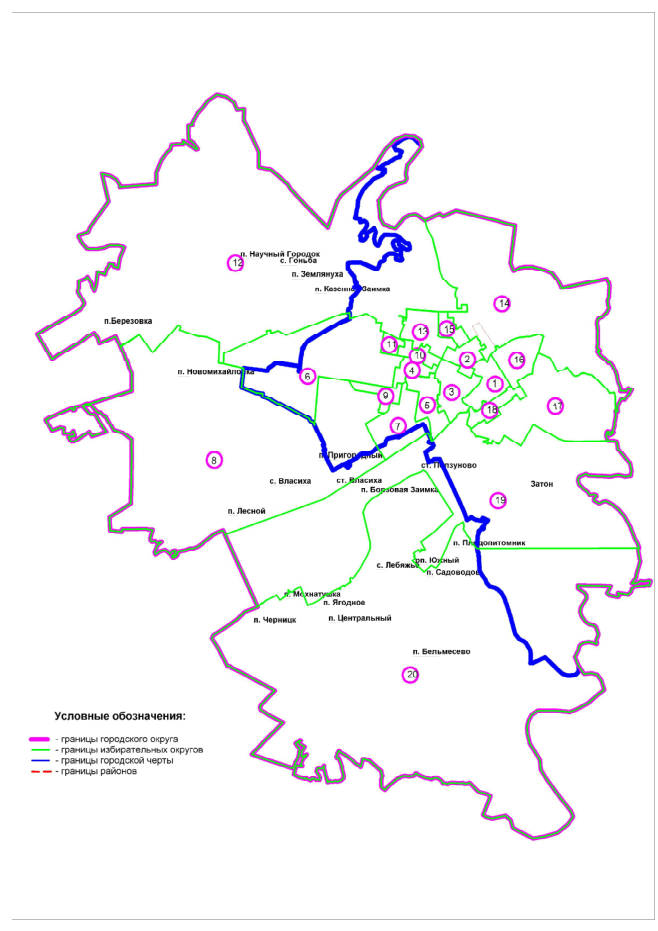 Номер одномандатного избирательного округаПеречень административно-территориальных единиц, входящих в каждый одномандатный избирательный округЧисло избирателей в одномандатном избирательном округе1231город Барнаул:Железнодорожный район (часть)240022город Барнаул:Железнодорожный район (часть)238013город Барнаул:Железнодорожный район (часть)254334город Барнаул:Индустриальный район (часть)268405город Барнаул:Индустриальный район (часть)277446город Барнаул:Индустриальный район (часть)281397город Барнаул:Индустриальный район (часть)271388город Барнаул:Индустриальный район (часть)270529город Барнаул:Индустриальный район (часть)2615410город Барнаул:Ленинский район (часть)2685711город Барнаул:Ленинский район (часть)2625712город Барнаул:Ленинский район (часть)2785713город Барнаул:Ленинский район (часть)2758112314город Барнаул:Октябрьский район (часть)Железнодорожный район (часть)2503615город Барнаул:Октябрьский район (часть)2443016город Барнаул:Октябрьский район (часть)2413317город Барнаул:Центральный район (часть)2360418город Барнаул:Центральный район (часть)2391519город Барнаул:Центральный район (часть)2488620город Барнаул:Центральный район (часть)24076